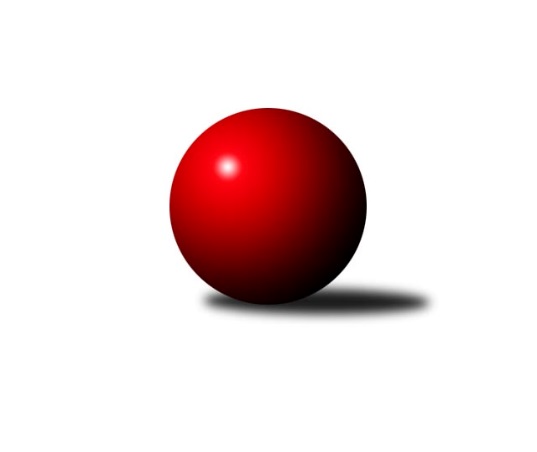 Č.14Ročník 2013/2014	9.6.2024 2. KLM B 2013/2014Statistika 14. kolaTabulka družstev:		družstvo	záp	výh	rem	proh	skore	sety	průměr	body	plné	dorážka	chyby	1.	HKK Olomouc ˝A˝	14	11	2	1	79.0 : 33.0 	(206.0 : 130.0)	3386	24	2226	1160	14.1	2.	TJ Rostex Vyškov ˝A˝	14	10	3	1	74.5 : 37.5 	(194.5 : 141.5)	3347	23	2213	1134	16	3.	SKK Hořice	14	8	2	4	63.0 : 49.0 	(175.5 : 160.5)	3334	18	2204	1130	17.7	4.	KK Zábřeh	14	8	0	6	59.0 : 53.0 	(171.0 : 165.0)	3294	16	2189	1106	21.1	5.	TJ Sokol Vracov	14	7	2	5	58.0 : 54.0 	(167.5 : 168.5)	3301	16	2214	1087	26.1	6.	KK Blansko	14	6	2	6	60.5 : 51.5 	(170.0 : 166.0)	3312	14	2212	1099	21.9	7.	TJ Červený Kostelec	14	6	1	7	55.0 : 57.0 	(177.0 : 159.0)	3288	13	2191	1096	23.5	8.	KK Slovan Rosice	14	5	3	6	55.0 : 57.0 	(160.5 : 175.5)	3263	13	2168	1096	20.4	9.	TJ Opava˝A˝	14	5	1	8	48.0 : 64.0 	(160.0 : 176.0)	3285	11	2162	1123	24.1	10.	TJ Prostějov ˝A˝	14	5	0	9	48.5 : 63.5 	(157.0 : 179.0)	3286	10	2206	1080	23.3	11.	TJ Lokomotiva Česká Třebová	14	2	1	11	37.5 : 74.5 	(138.0 : 198.0)	3206	5	2164	1042	30.6	12.	TJ Horní Benešov ˝A˝	14	1	3	10	34.0 : 78.0 	(139.0 : 197.0)	3233	5	2157	1076	22.2Tabulka doma:		družstvo	záp	výh	rem	proh	skore	sety	průměr	body	maximum	minimum	1.	HKK Olomouc ˝A˝	7	7	0	0	44.0 : 12.0 	(111.5 : 56.5)	3429	14	3551	3327	2.	TJ Rostex Vyškov ˝A˝	7	6	1	0	42.5 : 13.5 	(102.0 : 66.0)	3290	13	3335	3222	3.	SKK Hořice	7	6	0	1	35.0 : 21.0 	(92.5 : 75.5)	3357	12	3424	3289	4.	KK Slovan Rosice	7	4	3	0	39.0 : 17.0 	(91.5 : 76.5)	3330	11	3387	3275	5.	KK Zábřeh	7	5	0	2	33.0 : 23.0 	(90.5 : 77.5)	3310	10	3434	3243	6.	TJ Sokol Vracov	7	3	2	2	30.0 : 26.0 	(81.0 : 87.0)	3185	8	3290	3124	7.	KK Blansko	7	3	1	3	30.5 : 25.5 	(87.5 : 80.5)	3384	7	3523	3297	8.	TJ Opava˝A˝	7	2	1	4	22.0 : 34.0 	(76.5 : 91.5)	3261	5	3328	3211	9.	TJ Prostějov ˝A˝	7	2	0	5	27.5 : 28.5 	(83.5 : 84.5)	3251	4	3373	3146	10.	TJ Červený Kostelec	7	2	0	5	25.0 : 31.0 	(86.0 : 82.0)	3447	4	3511	3374	11.	TJ Horní Benešov ˝A˝	7	1	2	4	21.0 : 35.0 	(76.5 : 91.5)	3301	4	3346	3226	12.	TJ Lokomotiva Česká Třebová	7	1	0	6	19.0 : 37.0 	(70.0 : 98.0)	3310	2	3371	3199Tabulka venku:		družstvo	záp	výh	rem	proh	skore	sety	průměr	body	maximum	minimum	1.	HKK Olomouc ˝A˝	7	4	2	1	35.0 : 21.0 	(94.5 : 73.5)	3380	10	3572	3293	2.	TJ Rostex Vyškov ˝A˝	7	4	2	1	32.0 : 24.0 	(92.5 : 75.5)	3355	10	3456	3246	3.	TJ Červený Kostelec	7	4	1	2	30.0 : 26.0 	(91.0 : 77.0)	3265	9	3398	3151	4.	TJ Sokol Vracov	7	4	0	3	28.0 : 28.0 	(86.5 : 81.5)	3318	8	3595	3231	5.	KK Blansko	7	3	1	3	30.0 : 26.0 	(82.5 : 85.5)	3301	7	3494	3143	6.	SKK Hořice	7	2	2	3	28.0 : 28.0 	(83.0 : 85.0)	3330	6	3471	3165	7.	TJ Opava˝A˝	7	3	0	4	26.0 : 30.0 	(83.5 : 84.5)	3288	6	3496	2874	8.	KK Zábřeh	7	3	0	4	26.0 : 30.0 	(80.5 : 87.5)	3292	6	3403	3233	9.	TJ Prostějov ˝A˝	7	3	0	4	21.0 : 35.0 	(73.5 : 94.5)	3291	6	3421	3105	10.	TJ Lokomotiva Česká Třebová	7	1	1	5	18.5 : 37.5 	(68.0 : 100.0)	3191	3	3327	3102	11.	KK Slovan Rosice	7	1	0	6	16.0 : 40.0 	(69.0 : 99.0)	3254	2	3368	3095	12.	TJ Horní Benešov ˝A˝	7	0	1	6	13.0 : 43.0 	(62.5 : 105.5)	3223	1	3267	3191Tabulka podzimní části:		družstvo	záp	výh	rem	proh	skore	sety	průměr	body	doma	venku	1.	HKK Olomouc ˝A˝	11	9	1	1	62.0 : 26.0 	(161.0 : 103.0)	3406	19 	6 	0 	0 	3 	1 	1	2.	TJ Rostex Vyškov ˝A˝	11	9	1	1	61.5 : 26.5 	(158.5 : 105.5)	3372	19 	6 	0 	0 	3 	1 	1	3.	SKK Hořice	11	6	2	3	48.0 : 40.0 	(139.5 : 124.5)	3340	14 	5 	0 	1 	1 	2 	2	4.	TJ Sokol Vracov	11	6	1	4	45.0 : 43.0 	(130.5 : 133.5)	3308	13 	2 	1 	2 	4 	0 	2	5.	KK Zábřeh	11	6	0	5	43.0 : 45.0 	(131.5 : 132.5)	3293	12 	4 	0 	1 	2 	0 	4	6.	KK Slovan Rosice	11	5	1	5	46.0 : 42.0 	(128.5 : 135.5)	3253	11 	4 	1 	0 	1 	0 	5	7.	KK Blansko	11	4	2	5	45.5 : 42.5 	(131.0 : 133.0)	3331	10 	2 	1 	3 	2 	1 	2	8.	TJ Červený Kostelec	11	5	0	6	43.0 : 45.0 	(136.0 : 128.0)	3325	10 	2 	0 	4 	3 	0 	2	9.	TJ Opava˝A˝	11	4	0	7	38.0 : 50.0 	(128.0 : 136.0)	3292	8 	1 	0 	4 	3 	0 	3	10.	TJ Prostějov ˝A˝	11	4	0	7	37.5 : 50.5 	(123.5 : 140.5)	3270	8 	2 	0 	3 	2 	0 	4	11.	TJ Lokomotiva Česká Třebová	11	2	0	9	29.5 : 58.5 	(107.5 : 156.5)	3209	4 	1 	0 	4 	1 	0 	5	12.	TJ Horní Benešov ˝A˝	11	1	2	8	29.0 : 59.0 	(108.5 : 155.5)	3240	4 	1 	2 	3 	0 	0 	5Tabulka jarní části:		družstvo	záp	výh	rem	proh	skore	sety	průměr	body	doma	venku	1.	HKK Olomouc ˝A˝	3	2	1	0	17.0 : 7.0 	(45.0 : 27.0)	3394	5 	1 	0 	0 	1 	1 	0 	2.	KK Zábřeh	3	2	0	1	16.0 : 8.0 	(39.5 : 32.5)	3288	4 	1 	0 	1 	1 	0 	0 	3.	KK Blansko	3	2	0	1	15.0 : 9.0 	(39.0 : 33.0)	3287	4 	1 	0 	0 	1 	0 	1 	4.	SKK Hořice	3	2	0	1	15.0 : 9.0 	(36.0 : 36.0)	3346	4 	1 	0 	0 	1 	0 	1 	5.	TJ Rostex Vyškov ˝A˝	3	1	2	0	13.0 : 11.0 	(36.0 : 36.0)	3259	4 	0 	1 	0 	1 	1 	0 	6.	TJ Sokol Vracov	3	1	1	1	13.0 : 11.0 	(37.0 : 35.0)	3240	3 	1 	1 	0 	0 	0 	1 	7.	TJ Červený Kostelec	3	1	1	1	12.0 : 12.0 	(41.0 : 31.0)	3254	3 	0 	0 	1 	1 	1 	0 	8.	TJ Opava˝A˝	3	1	1	1	10.0 : 14.0 	(32.0 : 40.0)	3238	3 	1 	1 	0 	0 	0 	1 	9.	TJ Prostějov ˝A˝	3	1	0	2	11.0 : 13.0 	(33.5 : 38.5)	3303	2 	0 	0 	2 	1 	0 	0 	10.	KK Slovan Rosice	3	0	2	1	9.0 : 15.0 	(32.0 : 40.0)	3325	2 	0 	2 	0 	0 	0 	1 	11.	TJ Lokomotiva Česká Třebová	3	0	1	2	8.0 : 16.0 	(30.5 : 41.5)	3241	1 	0 	0 	2 	0 	1 	0 	12.	TJ Horní Benešov ˝A˝	3	0	1	2	5.0 : 19.0 	(30.5 : 41.5)	3220	1 	0 	0 	1 	0 	1 	1 Zisk bodů pro družstvo:		jméno hráče	družstvo	body	zápasy	v %	dílčí body	sety	v %	1.	Radek Kroupa 	SKK Hořice 	13	/	14	(93%)	42	/	56	(75%)	2.	Radek Havran 	HKK Olomouc ˝A˝ 	12	/	14	(86%)	40	/	56	(71%)	3.	Petr Pevný 	TJ Rostex Vyškov ˝A˝ 	12	/	15	(80%)	39.5	/	60	(66%)	4.	Ondřej Němec 	KK Blansko  	11	/	13	(85%)	32.5	/	52	(63%)	5.	Jiří Vícha 	TJ Opava˝A˝ 	11	/	14	(79%)	41.5	/	56	(74%)	6.	Jiří Trávníček 	TJ Rostex Vyškov ˝A˝ 	11	/	14	(79%)	39	/	56	(70%)	7.	Jiří Němec 	HKK Olomouc ˝A˝ 	11	/	14	(79%)	37	/	56	(66%)	8.	Jiří Zezulka 	HKK Olomouc ˝A˝ 	11	/	14	(79%)	36	/	56	(64%)	9.	Jakub Flek 	KK Blansko  	10	/	13	(77%)	32.5	/	52	(63%)	10.	Bronislav Diviš 	TJ Prostějov ˝A˝ 	10	/	14	(71%)	34.5	/	56	(62%)	11.	Josef Sitta 	KK Zábřeh 	9.5	/	14	(68%)	35	/	56	(63%)	12.	Theodor Marančák 	HKK Olomouc ˝A˝ 	9	/	13	(69%)	34.5	/	52	(66%)	13.	Tomáš Procházka 	TJ Sokol Vracov 	9	/	13	(69%)	32.5	/	52	(63%)	14.	Jan Tužil 	TJ Sokol Vracov 	9	/	13	(69%)	30	/	52	(58%)	15.	Martin Sitta 	KK Zábřeh 	8	/	10	(80%)	29.5	/	40	(74%)	16.	Ivo Fabík 	KK Slovan Rosice 	8	/	12	(67%)	28	/	48	(58%)	17.	Jiří Axman st.	KK Slovan Rosice 	8	/	12	(67%)	24.5	/	48	(51%)	18.	Jaromír Šklíba 	SKK Hořice 	8	/	14	(57%)	29	/	56	(52%)	19.	Jiří Flídr 	KK Zábřeh 	8	/	14	(57%)	27.5	/	56	(49%)	20.	Marek Ollinger 	KK Zábřeh 	7.5	/	13	(58%)	27	/	52	(52%)	21.	Petr Holanec 	TJ Lokomotiva Česká Třebová 	7.5	/	14	(54%)	30.5	/	56	(54%)	22.	Martin Mýl 	TJ Červený Kostelec   	7	/	12	(58%)	29	/	48	(60%)	23.	Štěpán Schuster 	TJ Červený Kostelec   	7	/	12	(58%)	27	/	48	(56%)	24.	Ladislav Stárek 	HKK Olomouc ˝A˝ 	7	/	12	(58%)	25	/	48	(52%)	25.	Karel Zubalík 	HKK Olomouc ˝A˝ 	7	/	13	(54%)	31.5	/	52	(61%)	26.	Jiří Zemek 	KK Slovan Rosice 	7	/	13	(54%)	26.5	/	52	(51%)	27.	Rudolf Stejskal 	TJ Lokomotiva Česká Třebová 	7	/	13	(54%)	26.5	/	52	(51%)	28.	Pavel Novák 	TJ Červený Kostelec   	7	/	14	(50%)	33	/	56	(59%)	29.	Ivan Vondráček 	SKK Hořice 	7	/	14	(50%)	28.5	/	56	(51%)	30.	Martin Procházka 	KK Blansko  	7	/	14	(50%)	27	/	56	(48%)	31.	Martin Marek 	TJ Opava˝A˝ 	7	/	14	(50%)	25.5	/	56	(46%)	32.	Luděk Rychlovský 	TJ Rostex Vyškov ˝A˝ 	6.5	/	12	(54%)	27.5	/	48	(57%)	33.	Aleš Nedomlel 	TJ Červený Kostelec   	6	/	10	(60%)	22	/	40	(55%)	34.	Dalibor Matyáš 	KK Slovan Rosice 	6	/	10	(60%)	20	/	40	(50%)	35.	Roman Porubský 	KK Blansko  	6	/	11	(55%)	24.5	/	44	(56%)	36.	Michal Hrdlička 	KK Blansko  	6	/	11	(55%)	23	/	44	(52%)	37.	Jaromír Šula 	KK Slovan Rosice 	6	/	12	(50%)	24	/	48	(50%)	38.	Ondřej Mrkos 	TJ Červený Kostelec   	6	/	12	(50%)	23.5	/	48	(49%)	39.	Eduard Varga 	TJ Rostex Vyškov ˝A˝ 	6	/	13	(46%)	28.5	/	52	(55%)	40.	Petr Polanský 	TJ Sokol Vracov 	6	/	13	(46%)	28	/	52	(54%)	41.	Miroslav Míšek 	TJ Rostex Vyškov ˝A˝ 	6	/	13	(46%)	27	/	52	(52%)	42.	Jaromír Čapek 	TJ Rostex Vyškov ˝A˝ 	6	/	13	(46%)	26	/	52	(50%)	43.	Zbyněk Černý 	TJ Horní Benešov ˝A˝ 	6	/	13	(46%)	24	/	52	(46%)	44.	Martin Hažva 	SKK Hořice 	6	/	13	(46%)	24	/	52	(46%)	45.	Bohuslav Čuba 	TJ Horní Benešov ˝A˝ 	6	/	14	(43%)	22.5	/	56	(40%)	46.	Petr Havíř 	KK Blansko  	5.5	/	12	(46%)	20	/	48	(42%)	47.	Zdeněk Švub 	KK Zábřeh 	5	/	9	(56%)	19	/	36	(53%)	48.	Aleš Čapka 	TJ Prostějov ˝A˝ 	5	/	9	(56%)	14	/	36	(39%)	49.	Vojtěch Tulka 	SKK Hořice 	5	/	11	(45%)	22.5	/	44	(51%)	50.	Petr Streubel st.	KK Slovan Rosice 	5	/	11	(45%)	19	/	44	(43%)	51.	Přemysl Žáček 	TJ Opava˝A˝ 	5	/	13	(38%)	24.5	/	52	(47%)	52.	Lukáš Horňák 	KK Zábřeh 	5	/	13	(38%)	17.5	/	52	(34%)	53.	Pavel Polanský ml. ml.	TJ Sokol Vracov 	5	/	13	(38%)	17.5	/	52	(34%)	54.	Pavel Píč 	TJ Lokomotiva Česká Třebová 	5	/	14	(36%)	23	/	56	(41%)	55.	Marek Hynar 	TJ Opava˝A˝ 	5	/	14	(36%)	22.5	/	56	(40%)	56.	Kamil Kubeša 	TJ Horní Benešov ˝A˝ 	5	/	14	(36%)	20.5	/	56	(37%)	57.	Miroslav Znojil 	TJ Prostějov ˝A˝ 	4.5	/	11	(41%)	20	/	44	(45%)	58.	Roman Rolenc 	TJ Prostějov ˝A˝ 	4	/	6	(67%)	13	/	24	(54%)	59.	František Svoboda 	TJ Sokol Vracov 	4	/	7	(57%)	13.5	/	28	(48%)	60.	Josef Gajdošík 	TJ Lokomotiva Česká Třebová 	4	/	8	(50%)	12	/	32	(38%)	61.	Miroslav Nálevka 	SKK Hořice 	4	/	9	(44%)	19	/	36	(53%)	62.	Lukáš Janko 	TJ Červený Kostelec   	4	/	10	(40%)	17.5	/	40	(44%)	63.	Jiří Kmoníček 	TJ Lokomotiva Česká Třebová 	4	/	11	(36%)	20	/	44	(45%)	64.	Jiří Hetych st. st.	TJ Lokomotiva Česká Třebová 	4	/	11	(36%)	10.5	/	44	(24%)	65.	Michal Smejkal 	TJ Prostějov ˝A˝ 	4	/	12	(33%)	26	/	48	(54%)	66.	Miroslav Petřek ml.	TJ Horní Benešov ˝A˝ 	4	/	13	(31%)	24.5	/	52	(47%)	67.	Jan Pernica 	TJ Prostějov ˝A˝ 	4	/	13	(31%)	20	/	52	(38%)	68.	Filip Kordula 	TJ Sokol Vracov 	3	/	5	(60%)	13	/	20	(65%)	69.	Petr Bracek 	TJ Opava˝A˝ 	3	/	8	(38%)	13	/	32	(41%)	70.	Pavel Polanský st. st.	TJ Sokol Vracov 	3	/	9	(33%)	16	/	36	(44%)	71.	Petr Černohous 	TJ Prostějov ˝A˝ 	3	/	9	(33%)	13.5	/	36	(38%)	72.	Jiří Michálek 	KK Zábřeh 	3	/	10	(30%)	14.5	/	40	(36%)	73.	Petr Wolf 	TJ Opava˝A˝ 	3	/	11	(27%)	17	/	44	(39%)	74.	Zdeněk Černý 	TJ Horní Benešov ˝A˝ 	3	/	14	(21%)	23.5	/	56	(42%)	75.	Petr Hendrych 	TJ Opava˝A˝ 	2	/	4	(50%)	10	/	16	(63%)	76.	Jaromír Hendrych ml. 	TJ Horní Benešov ˝A˝ 	2	/	5	(40%)	8	/	20	(40%)	77.	Petr Pospíšilík 	TJ Prostějov ˝A˝ 	2	/	6	(33%)	9	/	24	(38%)	78.	Jan Adamů 	TJ Červený Kostelec   	2	/	6	(33%)	9	/	24	(38%)	79.	Zdeněk Markl 	TJ Lokomotiva Česká Třebová 	2	/	10	(20%)	13.5	/	40	(34%)	80.	Martin Honc 	KK Blansko  	1	/	1	(100%)	3	/	4	(75%)	81.	Michal Klich 	TJ Horní Benešov ˝A˝ 	1	/	2	(50%)	5	/	8	(63%)	82.	Dominik Ruml 	SKK Hořice 	1	/	2	(50%)	4	/	8	(50%)	83.	Vladislav Pečinka 	TJ Horní Benešov ˝A˝ 	1	/	2	(50%)	4	/	8	(50%)	84.	Jan Večerka 	TJ Rostex Vyškov ˝A˝ 	1	/	2	(50%)	4	/	8	(50%)	85.	František Kráčmar 	SKK Hořice 	1	/	2	(50%)	3.5	/	8	(44%)	86.	Vítěslav Nejedlík 	TJ Sokol Vracov 	1	/	3	(33%)	5	/	12	(42%)	87.	Tomáš Kordula 	TJ Sokol Vracov 	1	/	3	(33%)	5	/	12	(42%)	88.	Adam Palko 	KK Slovan Rosice 	1	/	12	(8%)	15.5	/	48	(32%)	89.	Tomáš Vejmola 	TJ Rostex Vyškov ˝A˝ 	0	/	1	(0%)	2	/	4	(50%)	90.	Josef Čapka 	TJ Prostějov ˝A˝ 	0	/	1	(0%)	2	/	4	(50%)	91.	Jiří Baier 	SKK Hořice 	0	/	1	(0%)	2	/	4	(50%)	92.	Kamil Bednář 	TJ Rostex Vyškov ˝A˝ 	0	/	1	(0%)	1	/	4	(25%)	93.	Leopold Jašek 	HKK Olomouc ˝A˝ 	0	/	1	(0%)	1	/	4	(25%)	94.	Jan Hédl 	KK Blansko  	0	/	1	(0%)	1	/	4	(25%)	95.	Jakub Šplíchal 	KK Blansko  	0	/	1	(0%)	0.5	/	4	(13%)	96.	Petr Kozák 	TJ Horní Benešov ˝A˝ 	0	/	1	(0%)	0	/	4	(0%)	97.	Rudolf Haim 	TJ Opava˝A˝ 	0	/	1	(0%)	0	/	4	(0%)	98.	Miroslav Flek 	KK Blansko  	0	/	1	(0%)	0	/	4	(0%)	99.	Pavel Kovalčík 	TJ Opava˝A˝ 	0	/	2	(0%)	4	/	8	(50%)	100.	Lukáš Hlavinka 	KK Blansko  	0	/	2	(0%)	3	/	8	(38%)	101.	Petr Dankovič 	TJ Horní Benešov ˝A˝ 	0	/	2	(0%)	3	/	8	(38%)	102.	Tomáš Sasín 	TJ Sokol Vracov 	0	/	2	(0%)	2	/	8	(25%)	103.	Tomáš Valíček 	TJ Opava˝A˝ 	0	/	2	(0%)	2	/	8	(25%)	104.	Kamil Bartoš 	HKK Olomouc ˝A˝ 	0	/	2	(0%)	0	/	8	(0%)	105.	Tomáš Černý 	TJ Horní Benešov ˝A˝ 	0	/	4	(0%)	4	/	16	(25%)Průměry na kuželnách:		kuželna	průměr	plné	dorážka	chyby	výkon na hráče	1.	SKK Nachod, 1-4	3420	2266	1153	21.4	(570.1)	2.	KK Blansko, 1-6	3369	2225	1143	19.9	(561.6)	3.	HKK Olomouc, 1-8	3347	2210	1137	20.3	(558.0)	4.	SKK Hořice, 1-4	3338	2201	1137	20.1	(556.4)	5.	TJ Lokomotiva Česká Třebová, 1-4	3337	2226	1110	26.8	(556.2)	6.	 Horní Benešov, 1-4	3317	2198	1119	21.4	(553.0)	7.	KK Zábřeh, 1-4	3296	2198	1098	20.1	(549.4)	8.	KK Slovan Rosice, 1-4	3296	2201	1094	23.9	(549.3)	9.	TJ Opava, 1-4	3272	2190	1082	24.3	(545.4)	10.	TJ  Prostějov, 1-4	3238	2155	1083	21.0	(539.8)	11.	KK Vyškov, 1-4	3237	2148	1088	19.6	(539.5)	12.	TJ Sokol Vracov, 1-6	3199	2136	1062	22.2	(533.3)Nejlepší výkony na kuželnách:SKK Nachod, 1-4TJ Sokol Vracov	3595	8. kolo	Tomáš Procházka 	TJ Sokol Vracov	658	8. koloHKK Olomouc ˝A˝	3572	4. kolo	Štěpán Schuster 	TJ Červený Kostelec  	645	4. koloTJ Červený Kostelec  	3511	4. kolo	Ladislav Stárek 	HKK Olomouc ˝A˝	641	4. koloKK Blansko 	3494	6. kolo	Pavel Polanský ml. ml.	TJ Sokol Vracov	622	8. koloTJ Červený Kostelec  	3472	6. kolo	Jiří Němec 	HKK Olomouc ˝A˝	619	4. koloTJ Červený Kostelec  	3469	10. kolo	Martin Procházka 	KK Blansko 	615	6. koloTJ Červený Kostelec  	3467	8. kolo	Pavel Novák 	TJ Červený Kostelec  	612	10. koloSKK Hořice	3458	14. kolo	Štěpán Schuster 	TJ Červený Kostelec  	612	6. koloTJ Rostex Vyškov ˝A˝	3456	2. kolo	Radek Havran 	HKK Olomouc ˝A˝	610	4. koloTJ Červený Kostelec  	3431	2. kolo	Lukáš Hlavinka 	KK Blansko 	608	6. koloKK Blansko, 1-6KK Blansko 	3523	3. kolo	Ondřej Němec 	KK Blansko 	628	11. koloTJ Rostex Vyškov ˝A˝	3431	7. kolo	Lukáš Horňák 	KK Zábřeh	621	3. koloKK Blansko 	3430	11. kolo	Ondřej Němec 	KK Blansko 	621	13. koloKK Blansko 	3408	9. kolo	Ondřej Němec 	KK Blansko 	615	9. koloKK Zábřeh	3403	3. kolo	Roman Porubský 	KK Blansko 	611	7. koloHKK Olomouc ˝A˝	3391	9. kolo	Ondřej Němec 	KK Blansko 	607	3. koloKK Slovan Rosice	3368	5. kolo	Miroslav Míšek 	TJ Rostex Vyškov ˝A˝	601	7. koloKK Blansko 	3354	7. kolo	Jakub Flek 	KK Blansko 	600	11. koloKK Blansko 	3348	13. kolo	Roman Porubský 	KK Blansko 	600	13. koloTJ Prostějov ˝A˝	3331	11. kolo	Theodor Marančák 	HKK Olomouc ˝A˝	597	9. koloHKK Olomouc, 1-8HKK Olomouc ˝A˝	3551	13. kolo	Theodor Marančák 	HKK Olomouc ˝A˝	617	8. koloHKK Olomouc ˝A˝	3499	8. kolo	Radek Havran 	HKK Olomouc ˝A˝	611	8. koloHKK Olomouc ˝A˝	3456	7. kolo	Luděk Rychlovský 	TJ Rostex Vyškov ˝A˝	610	5. koloHKK Olomouc ˝A˝	3402	5. kolo	Theodor Marančák 	HKK Olomouc ˝A˝	609	13. koloHKK Olomouc ˝A˝	3390	1. kolo	Theodor Marančák 	HKK Olomouc ˝A˝	607	3. koloHKK Olomouc ˝A˝	3376	3. kolo	Jiří Vícha 	TJ Opava˝A˝	599	13. koloTJ Rostex Vyškov ˝A˝	3375	5. kolo	Jiří Zezulka 	HKK Olomouc ˝A˝	598	13. koloKK Zábřeh	3330	1. kolo	Martin Sitta 	KK Zábřeh	596	1. koloHKK Olomouc ˝A˝	3327	10. kolo	Jiří Němec 	HKK Olomouc ˝A˝	595	7. koloKK Slovan Rosice	3287	3. kolo	Jiří Zezulka 	HKK Olomouc ˝A˝	595	5. koloSKK Hořice, 1-4SKK Hořice	3424	8. kolo	Radek Kroupa 	SKK Hořice	630	6. koloSKK Hořice	3414	13. kolo	Tomáš Procházka 	TJ Sokol Vracov	603	10. koloSKK Hořice	3402	6. kolo	Michal Hrdlička 	KK Blansko 	602	8. koloKK Blansko 	3399	8. kolo	Petr Havíř 	KK Blansko 	601	8. koloHKK Olomouc ˝A˝	3385	6. kolo	Jaromír Šklíba 	SKK Hořice	600	8. koloSKK Hořice	3358	10. kolo	Radek Kroupa 	SKK Hořice	597	1. koloKK Slovan Rosice	3352	13. kolo	Ivan Vondráček 	SKK Hořice	596	13. koloTJ Prostějov ˝A˝	3323	5. kolo	Radek Havran 	HKK Olomouc ˝A˝	595	6. koloSKK Hořice	3322	5. kolo	Radek Kroupa 	SKK Hořice	591	8. koloSKK Hořice	3291	3. kolo	Jaromír Šklíba 	SKK Hořice	590	13. koloTJ Lokomotiva Česká Třebová, 1-4TJ Opava˝A˝	3473	5. kolo	Jiří Vícha 	TJ Opava˝A˝	633	5. koloSKK Hořice	3471	9. kolo	Radek Kroupa 	SKK Hořice	630	9. koloTJ Prostějov ˝A˝	3421	13. kolo	Petr Holanec 	TJ Lokomotiva Česká Třebová	613	9. koloTJ Červený Kostelec  	3398	7. kolo	Tomáš Procházka 	TJ Sokol Vracov	611	3. koloTJ Lokomotiva Česká Třebová	3371	13. kolo	Roman Rolenc 	TJ Prostějov ˝A˝	610	13. koloTJ Lokomotiva Česká Třebová	3368	5. kolo	Přemysl Žáček 	TJ Opava˝A˝	601	5. koloTJ Lokomotiva Česká Třebová	3343	11. kolo	Pavel Píč 	TJ Lokomotiva Česká Třebová	597	7. koloTJ Lokomotiva Česká Třebová	3342	7. kolo	Rudolf Stejskal 	TJ Lokomotiva Česká Třebová	597	5. koloKK Blansko 	3337	12. kolo	Martin Marek 	TJ Opava˝A˝	592	5. koloTJ Lokomotiva Česká Třebová	3335	9. kolo	Jaromír Šklíba 	SKK Hořice	591	9. kolo Horní Benešov, 1-4TJ Opava˝A˝	3496	3. kolo	Petr Hendrych 	TJ Opava˝A˝	613	3. koloTJ Prostějov ˝A˝	3351	9. kolo	Jiří Vícha 	TJ Opava˝A˝	607	3. koloTJ Horní Benešov ˝A˝	3346	10. kolo	Michal Klich 	TJ Horní Benešov ˝A˝	598	10. koloTJ Horní Benešov ˝A˝	3346	1. kolo	Kamil Kubeša 	TJ Horní Benešov ˝A˝	596	1. koloTJ Horní Benešov ˝A˝	3344	9. kolo	Jan Tužil 	TJ Sokol Vracov	596	1. koloTJ Horní Benešov ˝A˝	3342	7. kolo	Vojtěch Tulka 	SKK Hořice	588	7. koloKK Blansko 	3331	10. kolo	Martin Procházka 	KK Blansko 	584	10. koloSKK Hořice	3331	7. kolo	Kamil Kubeša 	TJ Horní Benešov ˝A˝	580	7. koloKK Zábřeh	3328	13. kolo	Petr Bracek 	TJ Opava˝A˝	576	3. koloTJ Horní Benešov ˝A˝	3276	3. kolo	Josef Sitta 	KK Zábřeh	576	13. koloKK Zábřeh, 1-4KK Zábřeh	3434	7. kolo	Ondřej Mrkos 	TJ Červený Kostelec  	634	9. koloSKK Hořice	3349	11. kolo	Jiří Flídr 	KK Zábřeh	604	7. koloTJ Červený Kostelec  	3344	9. kolo	Martin Sitta 	KK Zábřeh	601	7. koloKK Zábřeh	3342	11. kolo	Marek Ollinger 	KK Zábřeh	593	11. koloTJ Opava˝A˝	3339	7. kolo	Jaromír Šklíba 	SKK Hořice	589	11. koloHKK Olomouc ˝A˝	3315	12. kolo	Martin Sitta 	KK Zábřeh	588	2. koloKK Zábřeh	3303	9. kolo	Jiří Němec 	HKK Olomouc ˝A˝	586	12. koloKK Zábřeh	3302	2. kolo	Jiří Vícha 	TJ Opava˝A˝	586	7. koloKK Zábřeh	3296	4. kolo	Martin Sitta 	KK Zábřeh	584	4. koloTJ Horní Benešov ˝A˝	3267	2. kolo	Radek Kroupa 	SKK Hořice	580	11. koloKK Slovan Rosice, 1-4KK Slovan Rosice	3387	8. kolo	Jiří Trávníček 	TJ Rostex Vyškov ˝A˝	623	12. koloKK Slovan Rosice	3381	2. kolo	Dalibor Matyáš 	KK Slovan Rosice	610	8. koloKK Slovan Rosice	3349	6. kolo	Martin Mýl 	TJ Červený Kostelec  	593	11. koloSKK Hořice	3334	2. kolo	Štěpán Schuster 	TJ Červený Kostelec  	589	11. koloKK Slovan Rosice	3319	14. kolo	Dalibor Matyáš 	KK Slovan Rosice	589	6. koloHKK Olomouc ˝A˝	3316	14. kolo	Ivo Fabík 	KK Slovan Rosice	586	11. koloKK Slovan Rosice	3312	11. kolo	Radek Havran 	HKK Olomouc ˝A˝	586	14. koloTJ Rostex Vyškov ˝A˝	3310	12. kolo	Jiří Axman st.	KK Slovan Rosice	584	14. koloKK Slovan Rosice	3285	4. kolo	Jiří Zemek 	KK Slovan Rosice	581	2. koloKK Slovan Rosice	3275	12. kolo	Martin Sitta 	KK Zábřeh	578	8. koloTJ Opava, 1-4HKK Olomouc ˝A˝	3385	2. kolo	Jan Tužil 	TJ Sokol Vracov	610	6. koloTJ Sokol Vracov	3360	6. kolo	Jiří Vícha 	TJ Opava˝A˝	601	12. koloTJ Rostex Vyškov ˝A˝	3337	11. kolo	Jiří Vícha 	TJ Opava˝A˝	601	6. koloTJ Opava˝A˝	3328	9. kolo	Radek Havran 	HKK Olomouc ˝A˝	596	2. koloTJ Opava˝A˝	3328	2. kolo	Jiří Vícha 	TJ Opava˝A˝	592	11. koloKK Slovan Rosice	3279	9. kolo	Jiří Vícha 	TJ Opava˝A˝	591	14. koloTJ Opava˝A˝	3254	6. kolo	Jiří Vícha 	TJ Opava˝A˝	590	9. koloTJ Opava˝A˝	3248	14. kolo	Jiří Zemek 	KK Slovan Rosice	588	9. koloTJ Opava˝A˝	3240	11. kolo	Jiří Němec 	HKK Olomouc ˝A˝	587	2. koloTJ Horní Benešov ˝A˝	3232	14. kolo	Jiří Trávníček 	TJ Rostex Vyškov ˝A˝	585	11. koloTJ  Prostějov, 1-4TJ Prostějov ˝A˝	3373	2. kolo	Jiří Vícha 	TJ Opava˝A˝	627	8. koloTJ Opava˝A˝	3326	8. kolo	Bronislav Diviš 	TJ Prostějov ˝A˝	614	2. koloTJ Prostějov ˝A˝	3313	10. kolo	Tomáš Procházka 	TJ Sokol Vracov	610	4. koloTJ Sokol Vracov	3250	4. kolo	Bronislav Diviš 	TJ Prostějov ˝A˝	592	6. koloKK Slovan Rosice	3248	10. kolo	Michal Smejkal 	TJ Prostějov ˝A˝	586	2. koloTJ Prostějov ˝A˝	3247	6. kolo	Bronislav Diviš 	TJ Prostějov ˝A˝	585	8. koloKK Zábřeh	3247	6. kolo	Michal Smejkal 	TJ Prostějov ˝A˝	584	10. koloTJ Rostex Vyškov ˝A˝	3246	14. kolo	Petr Pospíšilík 	TJ Prostějov ˝A˝	580	2. koloTJ Prostějov ˝A˝	3236	8. kolo	Bronislav Diviš 	TJ Prostějov ˝A˝	580	14. koloTJ Prostějov ˝A˝	3223	14. kolo	Josef Sitta 	KK Zábřeh	575	6. koloKK Vyškov, 1-4TJ Rostex Vyškov ˝A˝	3335	3. kolo	Eduard Varga 	TJ Rostex Vyškov ˝A˝	587	3. koloTJ Rostex Vyškov ˝A˝	3334	4. kolo	Petr Pevný 	TJ Rostex Vyškov ˝A˝	583	6. koloTJ Rostex Vyškov ˝A˝	3318	6. kolo	Petr Pevný 	TJ Rostex Vyškov ˝A˝	583	3. koloTJ Rostex Vyškov ˝A˝	3302	8. kolo	Jiří Trávníček 	TJ Rostex Vyškov ˝A˝	583	8. koloTJ Rostex Vyškov ˝A˝	3273	1. kolo	Luděk Rychlovský 	TJ Rostex Vyškov ˝A˝	581	8. koloTJ Rostex Vyškov ˝A˝	3247	10. kolo	Eduard Varga 	TJ Rostex Vyškov ˝A˝	581	1. koloKK Zábřeh	3233	10. kolo	Petr Pevný 	TJ Rostex Vyškov ˝A˝	578	4. koloTJ Rostex Vyškov ˝A˝	3222	13. kolo	Zbyněk Černý 	TJ Horní Benešov ˝A˝	577	6. koloTJ Červený Kostelec  	3208	13. kolo	Jiří Trávníček 	TJ Rostex Vyškov ˝A˝	572	13. koloSKK Hořice	3205	4. kolo	Kamil Kubeša 	TJ Horní Benešov ˝A˝	571	6. koloTJ Sokol Vracov, 1-6TJ Rostex Vyškov ˝A˝	3330	9. kolo	Josef Sitta 	KK Zábřeh	606	5. koloHKK Olomouc ˝A˝	3293	11. kolo	Petr Pevný 	TJ Rostex Vyškov ˝A˝	603	9. koloTJ Sokol Vracov	3290	12. kolo	Radek Havran 	HKK Olomouc ˝A˝	590	11. koloKK Zábřeh	3241	5. kolo	Jan Tužil 	TJ Sokol Vracov	571	12. koloTJ Sokol Vracov	3209	14. kolo	Ondřej Němec 	KK Blansko 	569	2. koloTJ Sokol Vracov	3203	9. kolo	Filip Kordula 	TJ Sokol Vracov	565	2. koloTJ Horní Benešov ˝A˝	3202	12. kolo	Zdeněk Markl 	TJ Lokomotiva Česká Třebová	565	14. koloTJ Lokomotiva Česká Třebová	3196	14. kolo	Tomáš Procházka 	TJ Sokol Vracov	565	7. koloTJ Sokol Vracov	3172	2. kolo	Tomáš Procházka 	TJ Sokol Vracov	564	9. koloTJ Sokol Vracov	3165	7. kolo	Jan Tužil 	TJ Sokol Vracov	563	14. koloČetnost výsledků:	8.0 : 0.0	3x	7.0 : 1.0	8x	6.5 : 1.5	2x	6.0 : 2.0	17x	5.5 : 2.5	1x	5.0 : 3.0	11x	4.0 : 4.0	10x	3.0 : 5.0	16x	2.0 : 6.0	10x	1.0 : 7.0	5x	0.0 : 8.0	1x